January 10, 2024Via Certified MailAVI KEILSONIDT TELECOM
520 BROAD STREET 4TH FLOORNEWARK NJ 07102					RE:	Bond Rider						Town Square Energy East LLC						A-2010-2199551Dear Mr. Keilson:	Please find under cover of this letter the financial instrument filed with the Commission on behalf of Town Square Energy East LLC because it is not acceptable.  The Commission requires a supplier to file an original bond, letter of credit, continuation certificate, amendment, or other financial instrument as part of a supplier’s licensing requirements under Section 2809(c) of the Pennsylvania Public Utility Code.  The enclosed financial instrument has an incorrect Bond number (the Bond number is missing a zero).  Please file the corrected, originally signed and sealed security instrument with my office within 20 days of the date of this letter, preferably by overnight delivery.Sincerely,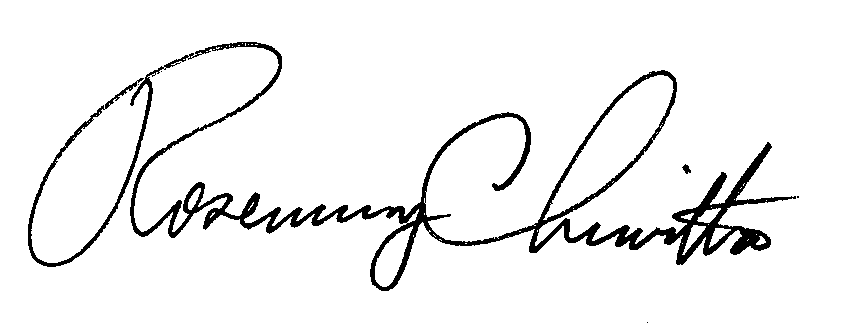 Rosemary ChiavettaSecretary of the CommissionRC:jbs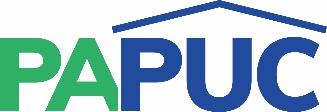 COMMONWEALTH OF PENNSYLVANIAPENNSYLVANIA PUBLIC UTILITY COMMISSIONCOMMONWEALTH KEYSTONE BUILDING400 NORTH STREETHARRISBURG, PENNSYLVANIA 17120IN REPLY PLEASE REFER TO OUR FILE